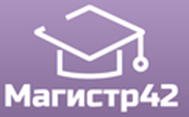 Всероссийский проект конкурсовметодических разработок уроков и внеклассных мероприятийдля педагогов и обучающихся.Публикуются списки победителей и призеров конкурса.Остальные участники получат сертификаты за участие.Рассылка наградных документов  до 05 февраля  2021 года. Просим Вас проверять периодически папку Спам в своей почте, рекомендуем добавить наш электронный адрес в список контактов Вашей почты, чтобы письма с документами  не попадали в Спам.Приказ № 3 от 23.01.2021 г.Всероссийский конкурс«Новогодняя елочка»Всероссийский конкурс«Лучшее из опыта работы»Председатель оргкомитета ИМЦ МАУНЕД «МАГИСТР»                                         Кириллов Е.А.№ п/пФИОРЕГИОН1Чувикова Алла АнатольевнаГ. Воронеж2Чувиков ФедорЧувикова Алла АнатольевнаГ. Воронеж3Гунин АндрейЧувикова Алла АнатольевнаГ. Воронеж4Боряков ДенисКомарова Юлия ЮрьевнаГ. Воронеж5Акопян АртурСтоякина Светлана ВячеславовнаГ. Воронеж6Воронина ЕваХалина Оксана ВикторовнаГ. Воронеж7Попова УльянаАрбузова Виктория ЮрьевнаГ. Воронеж8Костюков ЯрославДегтярёва Ольга ВалерьевнаГ. Воронеж9Скребнева МиланаТишанинова Анастасия ВасильевнаГ. Воронеж10Куприянова Флора НазибовнаГ. Красноярск11Шагиева АлияЗайнуллина Альфия ИльгизовнаРеспублика Татарстан12Маркина Виктория АлексеевнаТамбовская область13Валитова Маргарита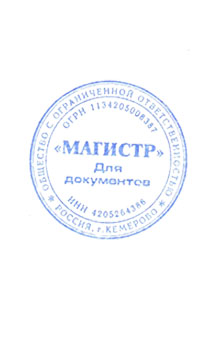 Гончарская Маргарита ЮрьевнаКутуева Ирина ФатыйховнаХМАО-Югра№ п/пФИОРЕГИОН1Беззубова Ирина ВикторовнаВолгоградская область2Дегтярёва Ольга ВалерьевнаГ. Воронеж3Липатова Ольга АнатольевнаИркутская область4Моисеева Ирина ПетровнаГ. Иркутск5Колпакова Татьяна АлександровнаСенькив Светлана ВалериевнаКемеровская область6Наскидаева Юлия НиколаевнаКрасноярский край7Коростелкина Анастасия ВладимировнаКрасноярский край8Гонская Нина НиколаевнаРостовская область9Щербак Мария АндреевнаШац  Марина ЛьвовнаГ. Санкт-Петербург10Гольденшлюгер Мария ИосифовнаПоликарпов Евгений АлександровичШац Марина ЛьвовнаЩербак Мария АндреевнаГ. Санкт-Петербург11Казакова Светлана ВладимировнаРеспублика Татарстан12Озерова Наталья АлександровнаРеспублика Татарстан13Гараева Лилия ШамиловнаРеспублика Татарстан14Зайнуллина Альфия ИльгизовнаРеспублика Татарстан15Никишина Кристина НиколаевнаГ. Тула16Табунникова Наталия МихайловнаГ. Тула17Заворовская Елена ГермановнаУдмуртская Республика18Агафонов Семен ЭдуардовичУдмуртская Республика19Агафонова Людмила МихайловнаУдмуртская Республика20Симонова Эльвира ТагировнаУдмуртская Республика21Мерзлякова Татьяна ВладимировнаУдмуртская Республика22Евдокимова Любовь АфанасьевнаУдмуртская Республика23Азангулова Светлана ГаибназаровнаУдмуртская Республика24Касимова Анна НиколаевнаУдмуртская Республика25Мерзлякова Ксения АнатольевнаУдмуртская Республика26Мещерякова Галина СтепановнаУдмуртская Республика27Крутихина Татьяна АркадьевнаУдмуртская Республика28Игнатьева Наталья ВасильевнаУдмуртская Республика29Красноперова Валентина СергеевнаУдмуртская Республика30Колзина Надежда ЕвгеньевнаУдмуртская Республика31Силинская Светлана ЛеонидовнаУдмуртская Республика32Загребина Наталья ГеннадьевнаУдмуртская Республика33Балдыкова Ирина АлексеевнаУдмуртская Республика34Горохова Наталья ЕвгеньевнаУдмуртская Республика35Перевощикова Галина ВитальевнаУдмуртская Республика36Ардашева Ирина НиколаевнаУдмуртская Республика37Адамова Кристина СергеевнаУдмуртская Республика38Касимова Лилия СалимзяновнаУдмуртская Республика39Агапова Наталья ВикторовнаЧувашова Варвара АнатольевнаУдмуртская Республика40Поздеева Оксана ЮрьевнаУдмуртская Республика41Ложкина Вера АлександровнаУдмуртская Республика42Кочурова Людмила АлександровнаУдмуртская Республика43Вахрушева Наталия НиколаевнаУдмуртская Республика44Ульянова Татьяна АнатольевнаУдмуртская Республика45Герасимова Наталья ГригорьевнаУдмуртская Республика46Баженова Любовь АлексеевнаГ. Челябинск47Кузнецова Юлия АлексеевнаЯрославская область48Куракин Антон ВладимировичЯрославская область49Русинова Ольга Александровна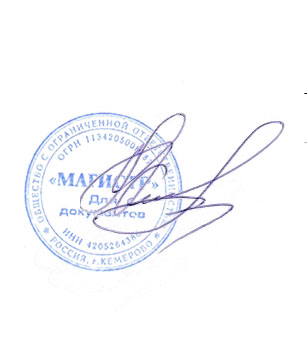 ЯНАО50Патрашкина Наталья ЮрьевнаЯНАО51Коломенцева Елена ВикторовнаЯНАО52Еськова Алла ВитальевнаЯНАО